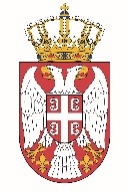 Permanent Mission of the  of  to the United Nations Office in Working Group for UPR Interactive Dialogue on Report of Seychelles	May 2021The Republic of Serbia welcomes the participation of the delegation of Seychelles at the 38 Session of the UPR. We take this opportunity to commend all the measures Seychelles has taken while implementing the recommendations from the previous cycle.In particular we welcome all the measures taken aimed at improving the judiciary system.We would like to recommend to Seychelles the following:- to fully incorporate the provisions of the Convention on the Elimination of All Forms of Discrimination against Women into its national legislation,- to conduct a comprehensive assessment based on which adequate budgetary resources would be allocated for the implementation of all children's rights, especially in health and education.We wish Seychelles a successful review process.